3. 8  NÁVRH KOMÍNOVÉHO PRŮDUCHU Vstupní dataVzorová ukázka dle:  http://www.fce.vutbr.cz/TZB/pocinkova.m/vytapeni_soubory/BT01_C11.pdf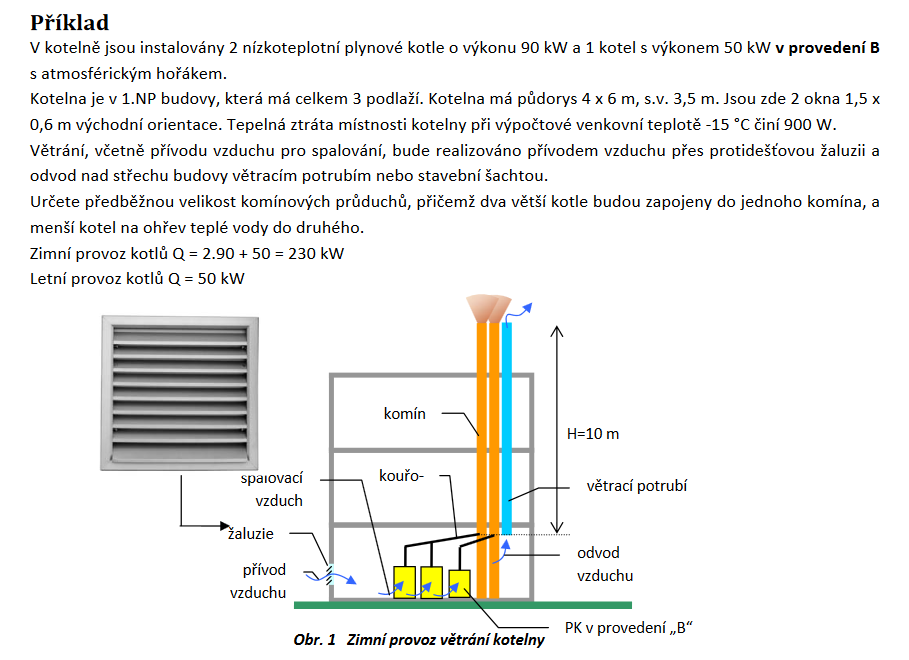 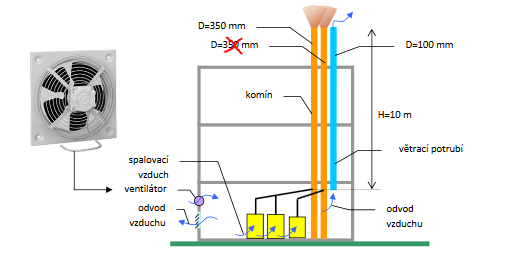 Teorie k příkladu viz skripta strana 57Objemové průtoky spalin a stanovení průřezu komína viz učebnice VTP strana 298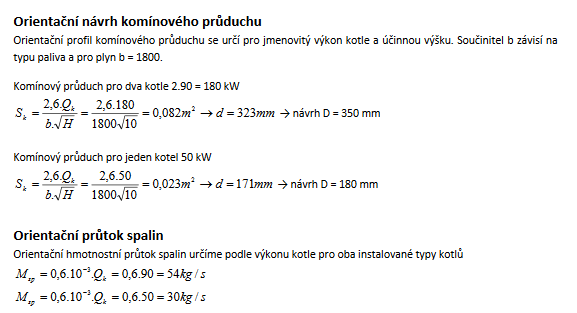 						………………………………….., T4